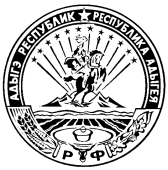 МИНИСТЕРСТВО ФИНАНСОВ РЕСПУБЛИКИ АДЫГЕЯП Р И К А Зот 19.05.2020                                                     			                                 № 53-Аг. МайкопО внесении изменений в приказ Министерства финансов Республики Адыгея от 16 декабря 2011 года  № 196-А «Об утверждении Порядка составления и ведениясводной бюджетной росписи республиканскогобюджета Республики Адыгея и бюджетныхросписей главных распорядителей средств(главных администраторов источниковвнутреннего финансирования дефицита)республиканского бюджета Республики Адыгея»	В соответствии с пунктом 4 статьи 2.1 Федерального закона от        12 ноября 2019 года № 367-ФЗ «О приостановлении действия отдельных положений Бюджетного кодекса Российской Федерации и установлении особенностей исполнения бюджетов бюджетной системы Российской Федерации в 2020 году»п р и к а з ы в а ю:	1. Внести в приказ Министерства финансов Республики Адыгея от  16 декабря 2011 года  № 196-А «Об утверждении Порядка составления и ведения сводной бюджетной росписи республиканского бюджета Республики Адыгея и бюджетных росписей главных распорядителей средств (главных администраторов источников внутреннего финансирования дефицита) республиканского бюджета Республики Адыгея» следующие изменения:1)  дополнить пунктом 3.6 следующего содержания:	«3.6. Установить, что в ходе исполнения республиканского бюджета Республики Адыгея  в 2020 году дополнительно к основаниям для внесения изменений в сводную бюджетную роспись республиканского бюджета Республики Адыгея, установленным бюджетным законодательством Российской Федерации, в соответствии с решениями (поручениями)  высшего исполнительного органа государственной власти Республики Адыгея   в сводную бюджетную роспись республиканского бюджета Республики Адыгея без внесения изменений в Закон Республики Адыгея  от 18 декабря 2019 года    № 299 «О республиканском бюджете Республики Адыгея на 2020 год и на плановый период 2021 и 2022 годов» могут быть внесены изменения в следующих случаях:- в случае перераспределения бюджетных ассигнований на финансовое обеспечение мероприятий, связанных с предотвращением влияния ухудшения экономической ситуации на развитие отраслей экономики, с профилактикой и устранением последствий распространения коронавирусной инфекции, а также на иные цели, определенные Кабинетом Министров Республики Адыгея.-   в случае перераспределения бюджетных ассигнований между видами источников финансирования дефицита бюджета Республики Адыгея;-   в случае получения дотаций из других бюджетов бюджетной системы Российской Федерации.».2)  пункт 4 приказа изложить в следующей редакции:	«4. Отделу системно-технического и материального обеспечения управления бюджетного учета и отчетности исполнения бюджетов (В.В. Диков) обеспечить техническую реализацию задач, вытекающих из утвержденного Порядка.».2. Настоящий приказ вступает в силу со дня подписания и  распространяется на правоотношения, возникшие с 16 марта 2020 года.Исполняющий обязанностиМинистра			                       					Е.В. Косиненко